Anmeldung 									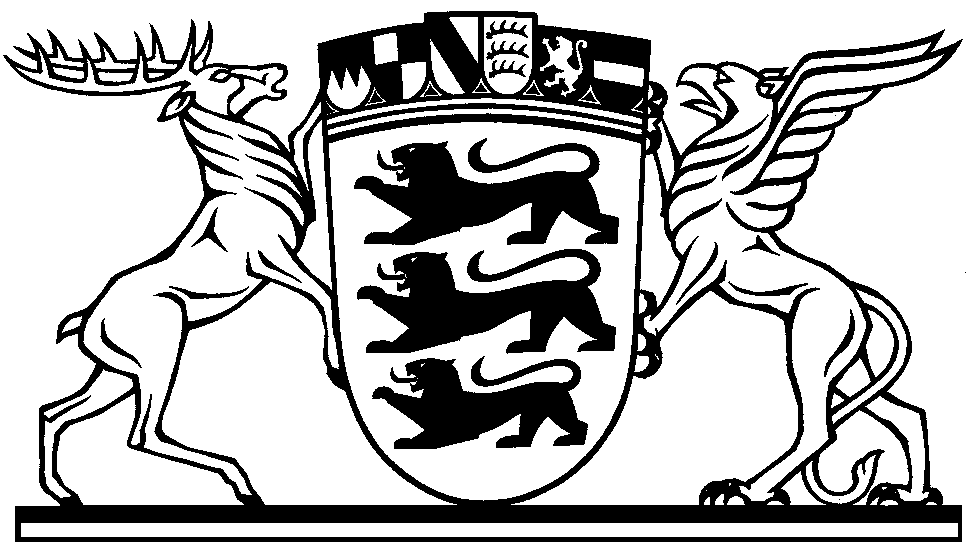 „Europa-Puzzle macht Schule“							Bitte diese Spalte ausfüllen:Hinweise: Die Nutzung des Europa-Riesenpuzzles erfolgt unentgeltlich.Für die Überlassung des Europa-Riesenpuzzles wird vorab eine Nutzungsvereinbarung zwischen der Schule und dem Staatsministerium Baden-Württemberg geschlossen. Die Schule verpflichtet sich zur pfleglichen, bestimmungsgemäßen Benutzung des Puzzles und haftet für sämtliche Schäden, die bei Aufbau, Betrieb, Vorbereitung, Durchführung oder Abbau von ihr und ihren Erfüllungs- und Verrichtungsgehilfen und/oder Dritten verursacht werden. Etwaige Schadensfälle sind dem Staatsministerium Baden-Württemberg unverzüglich mitzuteilen.Das Puzzle darf nur unter Aufsicht eines Lehrkörpers im Rahmen des Unterrichts genutzt werden. Das dauerhafte Aufstellen an frei zugänglichen, unbeaufsichtigten Orten wie z.B. der Aula oder dem Treppenhaus ist nicht gestattet.________________________			______________________________Ort, Datum						Unterschrift, Stempel der SchuleSchuleProjektverantwortliche PersonName, VornameFunktion / OrganisationStraße, HausnummerPLZ, OrtTelefonE-MailWunschtermin bzw. - zeitraum 